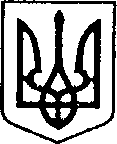    УКРАЇНАЧЕРНІГІВСЬКА ОБЛАСТЬН І Ж И Н С Ь К А    М І С Ь К А    Р А Д АВ И К О Н А В Ч И Й    К О М І Т Е ТР І Ш Е Н Н Явід    22.09.2022 р.     	 	  	м. Ніжин				     № 315Про доповнення додатків №№ 1,2,4,5,6рішення виконавчого комітету Ніжинської міської ради від 08.09.2022 року № 282 «Про затвердження списків учнівзакладів загальної середньої освітина харчування за кошти бюджетуНіжинської територіальної громадиу 2022-2023 н.р.»Відповідно до ст.ст. 28,42,53,59,73 Закону України «Про місцеве самоврядування в Україні», на виконання ст. 5 Закону України “Про охорону дитинства”, ст. 20 Закону України «Про повну загальну середню освіту»,  статті 10 Закону України “Про статус ветеранів війни, гарантії їх соціального захисту”,  Постанови Кабінету Міністрів України від 24.03.2021р. № 305 «Про затвердження норм та Порядку організації харчування у закладах освіти та дитячих закладах оздоровлення та відпочинку»,  програми «Соціальний захист учнів закладів загальної середньої освіти Ніжинської міської об’єднаної територіальної громади шляхом організації гарячого харчування у 2022 році», рішень виконавчого комітету Ніжинської міської ради від 05.04.2018 року «Про харчування у закладах загальної середньої освіти дітей загиблих учасників антитерористичної операції», від 12.02.2015р. № 35 «Про безкоштовне харчування у дошкільних та загальноосвітніх навчальних закладах дітей, батьки яких є учасниками антитерористичної операції та дітей загиблих батьків під час бойових дій», Регламенту виконавчого комітету Ніжинської міської ради Чернігівської області VІІІ скликання, затвердженого рішенням Ніжинської міської ради VІІІ скликання від 24.12.2020 року № 27-4/2020, виконавчий комітет Ніжинської міської ради вирішив:	1. Доповнити додаток 1 до п.1 рішення виконавчого комітету Ніжинської міської ради від 08.09.2022 року № 282	2. Доповнити додаток 2 до п.1 рішення виконавчого комітету Ніжинської міської ради від 08.09.2022 року № 282	3. Доповнити додаток 4 до п.1 рішення виконавчого комітету Ніжинської міської ради від 08.092022 року № 282	4. Доповнити додаток 5 до п.1 рішення виконавчого комітету Ніжинської міської ради від 08.09.2022 року № 282	5. Доповнити додаток 6 до п.1 рішення виконавчого комітету Ніжинської міської ради від 08.092022 року № 282                                                6. Управлінню освіти Ніжинської міської   ради   Чернігівської  області (Н. Пономаренко) протягом 5 днів з дня прийняття рішення оприлюднити його на офіційному сайті Ніжинської міської ради.	7.  Контроль за виконанням рішення покласти на заступника міського голови з питань діяльності виконавчих органів ради Смагу С.С.Міський голова                                    		Олександр КОДОЛАВІЗУЮТЬТ.в.о. начальника Управління освіти                       	Надія ПОНОМАРЕНКОЗаступник міського головиз питань діяльності виконавчих органів ради                                		Сергій СМАГАНачальник фінансового управління                		Людмила ПисаренкоНачальник відділу                                            		В’ячеслав   ЛЕГА юридично-кадрового забезпечення    Керуючий справами                                          		Валерій САЛОГУБвиконавчого комітету міської радиПОЯСНЮВАЛЬНА ЗАПИСКАдо проєкту рішення від 22.09.2022 року  «Про доповнення додатків №№ 1,2,4,5,6 рішення виконавчого комітету  Ніжинської міської ради від 08.09.2022 року № 282 «Про затвердження списків учнів закладів загальної середньої освіти на харчування за кошти бюджету Ніжинської територіальної громадиу 2022-2023 н.р.»Обгрунтування необхідності прийняття рішення.У 2022/2023 н. р. заклади загальної середньої освіти надають освітні послуги в умовах  військового стану в країні. Перші дні навчання освітній процес організовувався з використанням технологій дистанційного навчання. Наразі  триває процес  поступового запровадження змішаної форми навчання (частина класів навчається у закладах, частина дистанційно) відповідно до рекомендацій Ніжинської районної військової адміністрації. Освітній процес за очною формою організовується поступово для більшої кількості класів. Відповідно збільшується кількість категорійних дітей, які перебувають на навчанні у закладі. Постає необхідність доповнити затверджені списки учнів на харчування за кошти бюджету громади згідно  поданих керівниками закладів документів.	2. Загальна характеристика і основні положення проєкту.Проєкт рішення вносить доповнення до додатків рішення виконавчого комітету від 08.09.2022 року №282:додаток 1- 3 учні;додаток 2- 39 учнів;додаток 4 –  учнів;додаток 5 – 43 учнів;додаток 6- 1 учень.	3. Стан нормативно-правової бази у даній сфері правового регулювання.Проєкт складений відповідно до ст.ст. 28,42,53,59,73 Закону України «Про місцеве самоврядування в Україні», на виконання ст. 5 Закону України “Про охорону дитинства”, ст. 20 Закону України «Про повну загальну середню освіту»,  статті 10 Закону України “Про статус ветеранів війни, гарантії їх соціального захисту”,  Постанови Кабінету Міністрів України від 24.03.2021р. № 305 «Про затвердження норм та Порядку організації харчування у закладах освіти та дитячих закладах оздоровлення та відпочинку»,  програми «Соціальний захист учнів закладів загальної середньої освіти Ніжинської міської об’єднаної територіальної громади шляхом організації гарячого харчування у 2022 році», рішень виконавчого комітету Ніжинської міської ради від 05.04.2018 року «Про харчування у закладах загальної середньої освіти дітей загиблих учасників антитерористичної операції», від 12.02.2015р. № 35 «Про безкоштовне харчування у дошкільних та загальноосвітніх навчальних закладах дітей, батьки яких є учасниками антитерористичної операції та дітей загиблих батьків під час бойових дій», Регламенту виконавчого комітету Ніжинської міської ради Чернігівської області VІІІ скликання, затвердженого рішенням Ніжинської міської ради VІІІ скликання від 24.12.2020 року № 27-4/2020.4. Фінансово-економічне обґрунтування.Згідно документів, поданих закладами загальної середньої освіти, за кошти міського бюджету додатково будуть харчуватися:- 3 учнів із числа сиріт, позбавлених батьківського піклування;- 39 учнів з малозабезпечених сімей;-7 учнів, із числа внутрішньо переміщених осіб, дітей, які мають статус дитини, яка постраждала внаслідок воєнних дій і збройних конфліктів;- 43 учня, батьки яких є учасниками антитерористичної операції (ООС), та дітей загиблих батьків під час бойових дій;- 1 учень із числа сімей загиблих (померлих) ветеранів війниВсього 93 учні. З них 35 учнів 1-4 класів, 58 учнів 5-11 класів.Розрахунок коштів на 1 день:35 учнів х  31,5 грн. =  1102,5  грн.58  учнів х 32,35 грн. = 1876,3 грн.З 22 вересня 2022 р.:вересень – 2978,8 грн. х 7дн. = 20851,6  грн.жовтень –2978,8 грн. х 15 дн. = 44682,0 грн.листопад – 2978,8 грн. х 23 дн. = 68512,4 грн.грудень –   2978,8 грн. х 17  дн. =  50639,6 грн.Разом    184685,6 грн.Харчування учнів з категорійних родин не потребує додаткових коштів міського бюджету.5. Прогноз соціально-економічних та інших наслідків прийняття проєкту.Прийняття проєкту дозволить забезпечити гарячим харчуванням учнів пільгових категорій.6. Доповідати проєкт на засіданні буде т.в.о. начальника Управління освіти Пономаренко Надія Олексіївна.Т.в.о. начальника Управління освіти                       Надія ПОНОМАРЕНКО № п/пПрізвище, ім’я,по-батькові дитиниЗНЗКласЗОШ I-III cт.№75-БЗОШ I-III cт.№78-БЗОШ I-III cт.№73-Б№ п/пПрізвище, ім’я,по-батькові дитиниЗНЗКласКласЗОШ I-III cт.№7ЗОШ I-III cт.№79-АЗОШ I-III cт.№7ЗОШ I-III cт.№710ЗОШ I-III cт.№7ЗОШ I-III cт.№77-БЗОШ I-III cт.№7ЗОШ I-III cт.№72-АЗОШ I-III cт.№7ЗОШ I-III cт.№74-АЗОШ I-III cт.№7ЗОШ I-III cт.№711-АЗОШ I-III cт.№7ЗОШ I-III cт.№77-А ЗОШ I-III cт.№7ЗОШ I-III cт.№71-АЗОШ I-III cт.№7ЗОШ I-III cт.№710ЗОШ I-III cт.№7ЗОШ I-III cт.№710ЗОШ I-III cт.№7ЗОШ I-III cт.№710ЗОШ I-III cт.№7ЗОШ I-III cт.№79-БЗОШ I-III cт.№7ЗОШ I-III cт.№75-БЗОШ I-III cт.№7ЗОШ I-III cт.№71-Бгімназія №2 гімназія №2 8гімназія №2гімназія №24-Агімназія №2гімназія №24-Бгімназія №2гімназія №24-Бгімназія №13гімназія №137-Бгімназія №13гімназія №135гімназія №14гімназія №149гімназія №14гімназія №142гімназія №14гімназія №145гімназія №14гімназія №141гімназія №14гімназія №141гімназія №14гімназія №144гімназія №14гімназія №143ЗОШ І-ІІ ступенів №11ЗОШ І-ІІ ступенів №113ЗОШ І-ІІ ступенів №11ЗОШ І-ІІ ступенів №113гімназія №17гімназія №177-Бгімназія №17гімназія №178-АНВК №16НВК №169-АНВК №16НВК №166-БНВК №16НВК №167-БНВК №16НВК №165-АНВК №16НВК №1610-АНВК №16НВК №162-БНВК №16НВК №166-БНВК №16НВК №167-Б№ п/пПрізвище, ім’я,по-батькові дитиниЗНЗКласКласгімназія № 14гімназія № 146гімназія № 14гімназія № 145гімназія № 14гімназія № 141ЗОШ I-III cт.№7ЗОШ I-III cт.№77-БЗОШ I-III cт.№7ЗОШ I-III cт.№77-БЗОШ I-III cт.№7ЗОШ I-III cт.№71-БЗОШ I-III cт.№7ЗОШ I-III cт.№75-А№ п/пПрізвище, ім’я,по-батькові дитиниЗНЗКласКласЗОШ I-III cт.№7ЗОШ I-III cт.№73-БЗОШ I-III cт.№7ЗОШ I-III cт.№79-БЗОШ I-III cт.№7ЗОШ I-III cт.№71-БЗОШ I-III cт.№7ЗОШ I-III cт.№78-БЗОШ I-III cт.№7ЗОШ I-III cт.№74-АЗОШ I-III cт.№7ЗОШ I-III cт.№71-АЗОШ I-III cт.№7ЗОШ I-III cт.№73-БЗОШ I-III cт.№7ЗОШ I-III cт.№78-АЗОШ I-III cт.№7ЗОШ I-III cт.№77-АЗОШ I-III cт.№7ЗОШ I-III cт.№79-БЗОШ I-III cт.№7ЗОШ I-III cт.№75-АЗОШ I-III cт.№7ЗОШ I-III cт.№76-БЗОШ I-III cт.№7ЗОШ I-III cт.№79-БЗОШ I-III cт.№7ЗОШ I-III cт.№77-БЗОШ I-III cт.№7ЗОШ I-III cт.№71-АЗОШ I-III cт.№7ЗОШ I-III cт.№76-БЗОШ I-III cт.№7ЗОШ I-III cт.№71-АЗОШ I-III cт.№7ЗОШ I-III cт.№77-АЗОШ I-III cт.№7ЗОШ I-III cт.№711-АЗОШ I-III cт.№7ЗОШ I-III cт.№76-БЗОШ I-III cт.№7ЗОШ I-III cт.№78-АЗОШ I-III cт.№7ЗОШ I-III cт.№74-АЗОШ I-III cт.№7ЗОШ I-III cт.№75-АЗОШ I-III cт.№7ЗОШ I-III cт.№710ЗОШ I-III cт.№7ЗОШ I-III cт.№77-БЗОШ I-III cт.№7ЗОШ I-III cт.№72-БЗОШ I-III cт.№7ЗОШ I-III cт.№79-Б гімназія № 13гімназія № 132гімназія № 13гімназія № 135гімназія № 13гімназія № 137-Бгімназія № 13гімназія № 131гімназія № 13гімназія № 131гімназія № 13гімназія № 135гімназія № 13гімназія № 137-АЗОШ І-ІІІ ступенів №15ЗОШ І-ІІІ ступенів №151-АЗОШ І-ІІІ ступенів №15ЗОШ І-ІІІ ступенів №151-ВЗОШ І-ІІІ ступенів №15ЗОШ І-ІІІ ступенів №151-ВЗОШ І-ІІ ступенів №11ЗОШ І-ІІ ступенів №112ЗОШ І-ІІ ступенів №11ЗОШ І-ІІ ступенів №116ЗОШ І-ІІ ступенів №11ЗОШ І-ІІ ступенів №114ЗОШ І-ІІ ступенів №11ЗОШ І-ІІ ступенів №116ЗОШ І-ІІ ступенів №11ЗОШ І-ІІ ступенів №116НВК №16НВК №167-Б№ п/пПрізвище, ім’я,по-батькові дитиниЗНЗКлас1НВК №167-Б